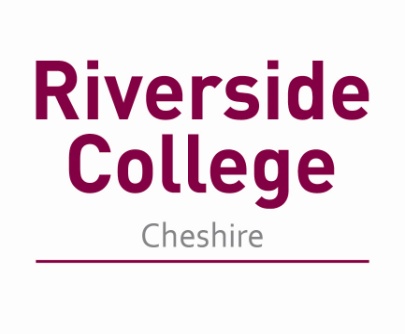 Lecturer in GCSE Maths and Functional Skills MathsJob DescriptionMain Purpose of JobTo plan and deliver outstanding GCSE Maths lessons and/or Functional Skills Maths lessons at the College which will engage, motivate and inspire young learners.Teaching and LearningTo develop and implement teaching and learning strategies which ensure students are successful in GCSE maths and Functional Skills maths.To promote student centred learning, ensuring all students have access to differentiated learning materials.To embed stretch and challenge so all students reach their full potential.To identify and implement strategies to ensure that the students’ learning experience is of the highest standard.To work with the Head of School for Pre-advanced maths/English to ensure resources on all sites of high quality.To support other teachers of GCSE maths and Functional Skills maths and help support and mentor new tutors where necessary.To monitor attendance and retention in all classes to seek to ensure it is above national benchmark.To undertake standardisation duties as required.School of Pre-advanced MathsTo be involved with the promotion of the School of Pre-advanced maths activities across the College and at external events.To contribute to course team activities including curriculum development and design of new programmes, seeking opportunities to extend provision within the local community.To provide enrichment and enhancement activities within the Pre-advanced maths area. PastoralTo take an active role in the selection, induction and support of students.To promote and safeguard the welfare of young people and vulnerable adults.To meet the individual needs of all students to ensure all have an equal chance of success.Personal DevelopmentTo undertake staff development and attend staff meetings as required and requested.To accept flexible redeployment and reallocation of duties commensurate with the level of the post.Lecturer in GCSE Maths and Functional Skills MathsPerson SpecificationQualificationsRelevant degree or equivalent qualificationTeaching qualificationEvidence of continuing professional developmentKnowledge/ExperienceSignificant and successful teaching experience in GSCE maths and/or Functional Skills mathsExperience of effective team working and promoting effective relationships between staff and studentsAbility to develop supportive working relationships with parents and other key stakeholdersKnowledge of curriculum and assessment issuesAwareness  of curriculum developments and national initiatives in GSCE/Functional Skills maths teachingKnowledge of safeguarding issuesKnowledge of equality and diversity issuesSkills/AttributesGood  inter-personal skillsAbility to manage and resolve a range of situations in the best interests of the studentsAbility to contribute to the whole college experienceEffective communicatorFlexible approachLogical approach to problem solvingExcellent IT, information management and reporting skillsAdditional RequirementsWillingness to work flexible hoursPost InformationReports to Head of School for Pre-advanced Maths/English Salary – up to £38,958The post holder will undertake all duties and responsibilities in compliance with regulatory, legislative and college procedural requirements.